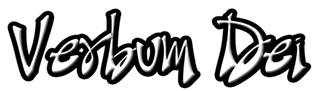           GUIDELINES FOR PRAYER “Come near to God and He will come near to you” (James 4:8)    “Reviving   the gift that is in you”February 15-21, 2021General Objective:To grow as a Verbum Dei family in the missionary, prophetic, itinerant and expansive spirit so that we can form joyfully, apostles of Christ and evangelizing communities. Objective of the Week:To allow Him to direct our life as He speaks to our inner self and forming our contemplative and apostolic identity.MONDAY(St.Walfrid)6 And he said, “Hear my words:When there are prophets among you,
    I the Lord make myself known to them in visions; I speak to them in dreams.7 Not so with my servant Moses; he is entrusted with all my house.8  With him I speak face to face— clearly, not in riddles; and he beholds the form of the Lord. Why then were you not afraid to speak against my servant Moses?     (Numbers 12:6-8)What did he speak to you in your prayer today? What is your experience as he speaks to you? TUESDAY(St. Onesimus)23 And the scripture came true that said, “Abraham believed God, and because of his faith God accepted him as righteous.” And so Abraham was called God's friend. 24 You see, then, that it is by our actions that we are put right with God, and not by our faith alone.                              James 2:23-24 The Lord is the friend of those who obey him and he affirms his covenant with them.                       Psalm 25:14Where is my faith in Him leading me?WEDNESDAY(Ash Wednesday)In our work together with God, then, we beg you who have received God's  grace not to let it be wasted. 2 Hear what God says:“When the time came for me to show you favor, I heard you; when the day arrived for me to save you, I helped you.” Listen! This is the hour to receive God's favor; today is the day to be saved!    2 Cor. 6:1-2The Lord says, “I will teach you the way you should go;  I will instruct you and advise you.9 Don't be stupid like a horse or a mule,  which must be controlled with a bit and bridle to make it submit.”10 The wicked will have to suffer,  but those who trust in the Lord  are protected by his constant love.11 You that are righteous, be glad and rejoice  because of what the Lord has done.You that obey him, shout for joy!    Psalm 32:8-11At the start of this Lenten season, what is His invitation to me?
        
                    THURSDAY(St. Simeon)5 Thomas said to him, “Lord, we do not know where you are going; so how can we know the way to get there?”6 Jesus answered him, “I am the way, the truth, and the life; no one goes to the Father except by me.John 14:5-6How am I taking Jesus in my life, allowing Him to direct my life?FRIDAYUnfaithful people! Don't you know that to be the world's friend means to be God's enemy? If you want to be the world's friend, you make yourself God's enemy.                                    James 4:4How am I valuing what God is teaching me? What lead me away from Him?SATURDAYThe Lord said to Noah, “Go into the boat with your whole family; I have found that you are the only one in all the world who does what is right. 2 Take with you seven pairs of each kind of ritually clean animal, but only one pair of each kind of unclean animal. 3 Take also seven pairs of each kind of bird. Do this so that every kind of animal and bird will be kept alive to reproduce again on the earth. 4 Seven days from now I am going to send rain that will fall for forty days and nights, in order to destroy all the living beings that I have made.” 5 And Noah did everything that the Lord commanded.    Genesis 7:1-5 From the particular call to live out the Verbum Dei charism, all the members of the VDMFa will seek to live out in full the grace of our baptismal consecration. As members of the VDMFa, we strive to develop the common vocation to love, our dignity as children of God, of being “missionary disciples,”participating in the mission of Christ priest, prophet and king. (IMFaMVD#6)How am I taking what God is telling me in my prayer?1st SUNDAY of LentNational Migrants’ Sunday1st Reading:	Gen 9:8-15Resp. Psalm:	Psalm 25:2nd Reading:	1 Pet 3:18-22Gospel:	Mark 1:12-15